United StatesUnited StatesUnited StatesJune 2025June 2025June 2025June 2025SundayMondayTuesdayWednesdayThursdayFridaySaturday123456789101112131415161718192021Father’s DayJuneteenth222324252627282930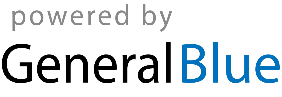 